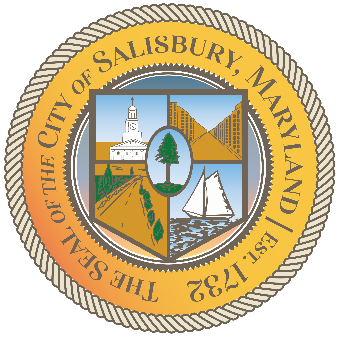 CITY OF SALISBURYHUMAN RIGHTS ADVISORY COMMITTEE MEETING AGENDA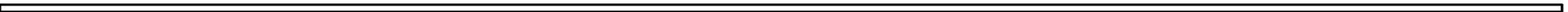 MEETING LINK— TBDOpening meeting with a moment of silence Item I		Call to Order – Introductions and welcome                   06:05 – 06:10Guests InvitedCody DrinkwaterItem II		Review May Meeting Minutes                                         06:10 – 06:15Item III             Current works for discussion                                             06:15 – 06:45Committee Logo, brochureJuly Grant applicationFinal name for the Human Rights AwardAward final draftSocial Media GuidelinesItem IV 	Open public forum and current events                           06:45 – untilOpen To All CampaignItem V	AnnouncementsItem VI             Schedule next meeting and adjournJuly 8th, 20216:00 p.m.Government Office Building Virtual Meeting